§432.  Additional actions on sheriff's bond; proceedingsAny other person having a right of action on a sheriff's bond may file an additional complaint in the same action in the office of the clerk of courts.  The clerk shall issue a summons, directed to the defendant, specifying the cause of action and the amount demanded, returnable to the same court and endorsed by the name and place of residence of that other person or that person's attorney.  The endorser is liable for costs like endorsers of writs, summonses and complaints.  [PL 1987, c. 737, Pt. A, §2 (NEW); PL 1987, c. 737, Pt. C, §106 (NEW); PL 1989, c. 6 (AMD); PL 1989, c. 9, §2 (AMD); PL 1989, c. 104, Pt. C, §§8, 10 (AMD).]1.  Service; answer.  The summons shall be served on the defendant and attachment may be made, as in an original action.  After service, the person filing the complaint has all the rights of a plaintiff in the action.  The defendant shall answer to the complaint, and judgment may be rendered on the complaint as if it were filed in an action originally instituted for the same cause.[PL 1987, c. 737, Pt. A, §2 (NEW); PL 1987, c. 737, Pt. C, §106 (NEW); PL 1989, c. 6 (AMD); PL 1989, c. 9, §2 (AMD); PL 1989, c. 104, Pt. C, §§8, 10 (AMD).]2.  Judgment; execution.  When judgment is rendered against the defendant in such an action, damages shall be assessed on each complaint for the amount which the party filing it would recover in an action on the bond, with costs.  Executions shall issue for that amount in the name of each party so recovering in the order in which the complaints were filed, but not beyond the amount of the bond.  If judgment is for the defendant on any such complaint, execution for costs shall issue against the party filing it.  No such action may be dismissed, except by order of court, without the consent of all plaintiffs.[PL 1987, c. 737, Pt. A, §2 (NEW); PL 1987, c. 737, Pt. C, §106 (NEW); PL 1989, c. 6 (AMD); PL 1989, c. 9, §2 (AMD); PL 1989, c. 104, Pt. C, §§8, 10 (AMD).]SECTION HISTORYPL 1987, c. 737, §§A2,C106 (NEW). PL 1989, c. 6 (AMD). PL 1989, c. 9, §2 (AMD). PL 1989, c. 104, §§C8,10 (AMD). The State of Maine claims a copyright in its codified statutes. If you intend to republish this material, we require that you include the following disclaimer in your publication:All copyrights and other rights to statutory text are reserved by the State of Maine. The text included in this publication reflects changes made through the First Regular and First Special Session of the 131st Maine Legislature and is current through November 1. 2023
                    . The text is subject to change without notice. It is a version that has not been officially certified by the Secretary of State. Refer to the Maine Revised Statutes Annotated and supplements for certified text.
                The Office of the Revisor of Statutes also requests that you send us one copy of any statutory publication you may produce. Our goal is not to restrict publishing activity, but to keep track of who is publishing what, to identify any needless duplication and to preserve the State's copyright rights.PLEASE NOTE: The Revisor's Office cannot perform research for or provide legal advice or interpretation of Maine law to the public. If you need legal assistance, please contact a qualified attorney.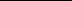 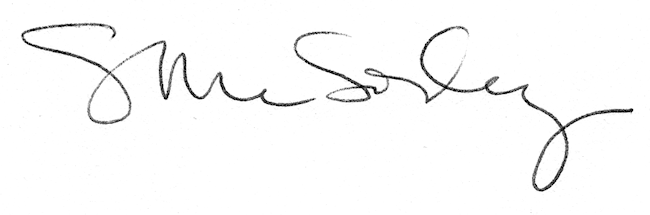 